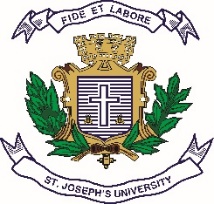 ST. JOSEPH’S UNIVERSITY, BENGALURU-27I SEMESTERSEMESTER EXAMINATION: OCTOBER 2022(Examination conducted in December 2022)AECC – ENVIRONMENTAL STUDIES(Kindly Return the QP with the OMR sheet)Set ATime- 1 hour		                                     	                                   Max Marks-30This question paper contains 30 MCQs and each MCQ carries ONE markTemperature and rainfall are __________ components of an environmentBiologicalPhysicalSocialCultural  What are the four segments of environment?Ocean, River, Lake and StreamForest, Grassland, Desert and PolesAtmosphere, Hydrosphere, Lithosphere and BiosphereLight, temperate, humidity and pH‘Factors that impact Ecosystem’ areTemperaturePrecipitationGeographyAll of theseThe Sun's energy stored by plants is calledChlorophyllEnergyBiomassCalorieHumans areOmnivoresHerbivoresCarnivoresNone of theseAn organism that consumes and breaks down dead organic matter in forest ecosystem is known asDecomposerConsumerProducerAll of theseUNCCD stands forUnited Nations Convention to Combat DeforestationUnited Nations Convention to Combat DesertificationUnited Nations Convention to Counteract Development United Nations Convention to Combat Degradation of landPick a factor that reduce the soil erosionLoose soilHigh Organic matterLack of soil moisturePoor soil structureDeforestation has no relevance on Global warmingCarbon sequestrationLand use changeMineral explorationNot a reason for over utilization of water is Rapid industrial growthMelting of polar ice capsEconomic developmentOver populationIdentify the false statement about renewable energy Limitation of wind energy is it is restricted to specific time of the yearGeothermal energy is not widely available and building infrastructure is costlyHarnessing solar energy needs more space and they modules are less efficientNuclear energy is the least polluting without any risk in present and in futureHuman-Elephant conflict in Valparai region is maximum duringJune to AugustFebruary to AprilAugust to OctoberNovember to JanuaryAccording to an estimate it’s expected that about _______ percent of species richness will be lost by the middle of this century10203040In urban areas, cooking with biomass, transportation and industry lead toAir pollution Sustainable use of natural resources Reuse of materialsReduced waste generation Radio waves and micro waves areNon-ionising radiationsIonising radiationsX-raysGamma raysCarbon dioxide, Methane, Nitrous oxide and Water vapour are The pollutants of the indoor atmosphereGreenhouse gassesGenerated in paddy fieldsPart of the ozone depleting gasses‘Sulphureous’ and ‘Photochemical’ are types of Incineration productsFumigants FogSmogAsthma, Bronchitis and Lung cancer are caused due to Water pollution Land pollution Air pollutionSolid waste pollution Ozone is present in ___________TroposphereStratosphereIonosphereExospsphereAcid rains have high levels of __________ and _________Nitric and carbonic acidsSulphuric and carbonic acidsNitric and sulphuric acids Hydrochloric and nitric acidsWhich of the following factors have caused an increase in population growth? Land availabilityForest coverAdvancement in medicineFood cropsRenewable resources are The ones which cannot be replaced with use Having same composition with use Replaced with used Non-existentThe “Chipko Movement” is associated with Sunder Lal Bahuguna Sunder Lal Bishnoi Sunder Lal Devi Sunder Lal Maharaja Endangered animal associated with the Silent Valley is Elephant White-bellied heron Lion tailed macaque Wayanad mahseerWhich of the following are not sources of hazardous waste?Industries Hospital Forest Domestic ________ pollution does not leave residue after occurring but can cause damage Air Noise Water Nuclear waste Which of the following do not pollute agricultural soil?Synthetic fertilizer applicationInsecticide applicationDomestic effluentsIncorporating agriculture/crop waste in to the land_________ holds the major share of land use in IndiaForest areaFallow landNet sown areaPermanent Pastures The Beaufort Scale is used to measureFloodsEarth quakesCyclonesPopulation growthChipko movement was a Violent, ecological movementNon-violent ecological movementNon-social ecological movementNon-violent social, ecological movement 